Formulář k nástupu ubytování na DM pro školní rok 2019/2020Předejte v den nástupu k ubytování. Prohlášení o bezinfekčnostiPotvrzuji, že  …………………………………………………. narozen/a …………………………….netrpí žádným infekčním onemocněním, a ani se v posledních čtrnácti dnech nesetkal/a s osobou takovým onemocněním trpící.Podpis studenta ………………………………………………………….Podpis zákonného zástupce …………………………………………………Souhlas s informováním o zdravotním stavu ubytovanéhoSouhlasím s tím, aby vychovatelé Domova mládeže (Domov mládeže SŠAI Weilova, Dobronická 1216/28, 149 00 Praha 4) byli informováni o zdravotním stavu …………………………………………………., narozené/ho …………………………….. Tento souhlas se vydává na dobu jednoho školního roku a automaticky zaniká 30. 6. 2020, případně ukončením pobytu ubytovaného na DM.Podpis studenta, v případě nezletilosti zákonného zástupce  …………………………………………………………….Souhlas s testováním ubytovaného na alkohol a OPL (omamné a psychotropní látky)Souhlasím s případným testováním …………………………………………………., narozené/ho…………………………. na přítomnost alkoholu a OPL. Výsledky testu budou využity výhradně pro potřeby DM a nebudou zpřístupněny třetí straně.Podpis studenta ………………………………………………………….Podpis zákonného zástupce …………………………………………………Souhlas s fotografovánímUděluji souhlas se zveřejňováním svých fotografií, filmových záznamů a zvukových nahrávek, které mě zachycují při aktivitách zajišťovaných domovem mládeže. Fotografie mohou být zveřejněny na webu školy a sociální síti Facebook (profil školy) za účelem propagace DM a zdokumentování jeho aktivit. 
Souhlas uděluji na dobu ubytování v DM a na dobu 5 po ukončení tohoto ubytování.
□ ano
□ ne
Datum:                          Podpis žáka/studenta: 
Prohlašuji, že jsem se seznámil s Vnitřním řádem DM, přístupným na internetové adresewww.skolahostivar.cz/121-domov-mladeze  a v tištěné podobě na DM, který bude prezentovaný na informativní schůzce pro rodiče a studenty. Prohlašuji, že s obsahem těchto prohlášení jsem seznámil/a své nezletilé dítě a poučil/a ho. Podpis studenta ………………………………………………………….(pro bod 4. – 6.)	Podpis zákonného zástupce ………………………………………………… (pro bod 4. – 6.)	Prohlášení rodičů :               Já ……………………………………………………otec/ matka/ žákyně………………………………………………              nar. …………………………………….název školy …………………………………………………………………prohlašuji, že přebírám / nepřebírám / veškerou zodpovědnost při sportovních aktivitách svého syna / dcery / provozovaných na skateboardu nebo na kolečkových bruslích v průběhu ubytování v domově mládeže a to mimo zájmové činnosti, bez přítomnosti vychovatele, bez použití ochranné helmy a chráničů.  Datum………………………..                                                        Podpis………………………………………….V Praze dne:		                                                                                   Ing. Milan Vorel            								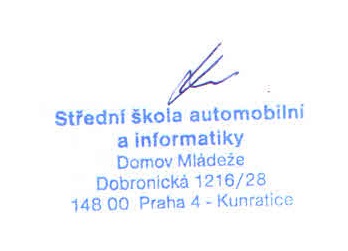 